هو المقتدر المهين على العالم يا أهل الأرض دعوا ما عندكمحضرت بهاءاللهأصلي عربي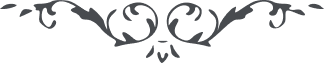 من آثار حضرة بهاءالله – لئالئ الحكمة، المجلد 2، لوح رقم (38)، الصفحة 111هو المقتدر المهیمن علی العالمیا اَهلَ الاَرضِ دَعُوا ما عِندَکُم اِنَّهُ قَد اَتی بِسُلطانٍ مُبِینِ ، لا یَنفَعُکُم الیَومَ شَئٌ اِلّا بِاَمرِهِ العَزِیز البَدِیعِ ، قَد تَزَیَّنَ العالَمُ بِاسمِهِ الاَعظَمِ طَوبی لِمُقبِلِ اَقبَلَ وَ وَیل ٌ لِلمُعرِضِینَ ، هذا لَهُوَ الَّذِی وُعِدْتُم بِهِ فِی کُتُبِ اللّهِ العَلِیم الحَکیمِ ، تَفَکَّرُوا یا قَومُ ثُمَّ اقرَاُوا ما اَنزَلناهُ بِاَلحَقِّ اِنَّهُ یَهدِیکُم اِلی صِراطِی المُستَقِیمِ ، تَمَسَّکُوا بِحَبلِ عِنایَةِ رَبِّکُم وَ دَعُوا ما اَمِرتُم بِهِ مِن لَدُن کُلِّ جاهِلٍ مُرِیبٍ اِنَّ الَّذِینَ یَدَّعُونَ العِلمَ لَعَمرُ اللّهِ اِنَّهُم فِی ضَلالٍ عَظیمٍ ، قَد ماجَ بَحرُ العِلمِ اَمامَ عُیُونِکُم تَوَجَّهُوا اِلَیهِ بِاَمرِ مِن لَدی اللّهِ الفَردِ الخَبِیرِ ، اِنَّهُ یُوَیَّدُکُم کَما اَیَّدَ اولیائَهُ مِن قَبلُ وَ یُقَدِّرُ لَکُم ما یَعجَرُ عَن اِحصائِهِ کُلُّ مُحٍصِ عَلِیْمٍ .